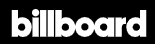 https://www.billboard.com/articles/news/grammys/8497679/grammys-2019-best-worst-momentsGRAMMYS10 Best and Worst Moments of 2019 Grammys2/11/2019 by Joe LynchBEST MOMENTS:Aretha TributeWhile we’re talking tributes, the salute to late soul legend Aretha Franklin from Andra Day, Fantasia and Yolanda Adams was a blissfully earnest tribute. Oftentimes, posthumous homages to icons feel driven by star power over relevance, but this trio was an ideal group to honor Aretha in terms of technical skill and impact. Fantasia in particular stole the spotlight, hitting a few high notes most singers would be lucky to come close to once or twice in their entire careers as if it was second nature. (Which, for her, it is.)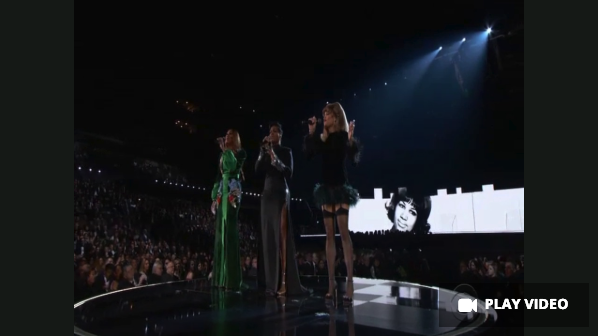 